О НАДЕЛЕНИИ ОРГАНОВ МЕСТНОГО САМОУПРАВЛЕНИЯ ОТДЕЛЬНЫМИ ГОСУДАРСТВЕННЫМИ ПОЛНОМОЧИЯМИ ПО ПОДГОТОВКЕ И ПРОВЕДЕНИЮ ВСЕРОССИЙСКОЙ СЕЛЬСКОХОЗЯЙСТВЕННОЙ ПЕРЕПИСИ 2016 ГОДАЗАКОН ИРКУТСКОЙ ОБЛАСТИ от 15 октября 2015 года N 81-ОЗО НАДЕЛЕНИИ ОРГАНОВ МЕСТНОГО САМОУПРАВЛЕНИЯ ОТДЕЛЬНЫМИ ГОСУДАРСТВЕННЫМИ ПОЛНОМОЧИЯМИ ПО ПОДГОТОВКЕ И ПРОВЕДЕНИЮ ВСЕРОССИЙСКОЙ СЕЛЬСКОХОЗЯЙСТВЕННОЙ ПЕРЕПИСИ 2016 ГОДАПринят
постановлением
Законодательного Собрания
Иркутской области
от 30 сентября 2015 года
N 28/12-ЗС 

Статья 1. Предмет регулирования настоящего ЗаконаПредметом регулирования настоящего Закона являются отношения, связанные с наделением согласно приложению 1 к настоящему Закону органов местного самоуправления муниципальных образований Иркутской области (далее - органы местного самоуправления) отдельными государственными полномочиями по подготовке и проведению Всероссийской сельскохозяйственной переписи 2016 года (далее - сельскохозяйственная перепись) на территории соответствующих муниципальных образований Иркутской области (далее - государственные полномочия).Статья 2. Государственные полномочия, которыми наделяются органы местного самоуправленияОрганы местного самоуправления наделяются следующими государственными полномочиями:

1) обеспечение помещениями, пригодными для обучения и работы лиц, осуществляющих сбор сведений об объектах сельскохозяйственной переписи, хранения переписных листов и иных документов сельскохозяйственной переписи;

2) предоставление необходимой охраны помещений, пригодных для обучения и работы лиц, осуществляющих сбор сведений об объектах сельскохозяйственной переписи, хранения переписных листов и иных документов сельскохозяйственной переписи, а также предоставление транспортных средств и оказание услуг связи.Статья 3. Права и обязанности органов местного самоуправления при осуществлении государственных полномочий1. Органы местного самоуправления при осуществлении государственных полномочий вправе:

1) принимать муниципальные правовые акты по вопросам осуществления государственных полномочий на основании и во исполнение положений, установленных соответствующими федеральными законами и законами Иркутской области;

2) обращаться в исполнительный орган государственной власти Иркутской области, уполномоченный Правительством Иркутской области (далее - уполномоченный орган), за оказанием методической помощи по вопросам осуществления государственных полномочий;

3) в установленном порядке запрашивать и получать от физических и юридических лиц информацию и документы, необходимые для осуществления государственных полномочий;

4) дополнительно использовать собственные материальные ресурсы и финансовые средства для осуществления государственных полномочий в случаях и порядке, предусмотренных уставом муниципального образования Иркутской области.

2. Органы местного самоуправления при осуществлении государственных полномочий обязаны:

1) осуществлять государственные полномочия в соответствии с законодательством;

2) определить ответственных за осуществление государственных полномочий должностных лиц органов местного самоуправления;

3) не допускать нецелевое использование финансовых средств, предоставленных из областного бюджета на осуществление государственных полномочий, а также нецелевое использование материальных ресурсов, предоставленных за счет средств Иркутской области на осуществление государственных полномочий;

4) обеспечивать эффективное использование финансовых средств, предоставленных из областного бюджета на осуществление государственных полномочий;

5) исполнять выданные в пределах компетенции письменные предписания уполномоченного органа об устранении нарушений требований федеральных законов и законов Иркутской области по вопросам осуществления органами местного самоуправления или должностными лицами органов местного самоуправления государственных полномочий;

6) своевременно представлять в уполномоченный орган материалы, документы, отчетность об осуществлении государственных полномочий, в том числе о расходовании финансовых средств, предоставленных из областного бюджета на осуществление государственных полномочий, а также материальных ресурсов, предоставленных за счет средств Иркутской области на осуществление государственных полномочий.

3. В случае прекращения осуществления государственных полномочий органы местного самоуправления обязаны возвратить Иркутской области неиспользованные финансовые средства, предоставленные из областного бюджета на осуществление государственных полномочий, а также материальные ресурсы, предоставленные за счет средств Иркутской области на осуществление государственных полномочий.Статья 4. Полномочия Губернатора Иркутской области, права и обязанности органов государственной власти Иркутской области при осуществлении органами местного самоуправления государственных полномочий1. Губернатор Иркутской области:

1) издает методические и инструктивные документы об осуществлении органами местного самоуправления государственных полномочий;

2) осуществляет контроль за реализацией органами местного самоуправления государственных полномочий;

3) утверждает порядок представления и форму отчета об осуществлении органами местного самоуправления государственных полномочий и отчета о расходовании финансовых средств, предоставленных из областного бюджета на осуществление государственных полномочий, а также материальных ресурсов, предоставленных за счет средств Иркутской области на осуществление государственных полномочий, и устанавливает периодичность их представления;

4) в случае неисполнения или ненадлежащего исполнения органами местного самоуправления государственных полномочий вносит в Законодательное Собрание Иркутской области проект закона Иркутской области о прекращении осуществления органами местного самоуправления государственных полномочий.

2. Уполномоченный орган вправе в установленном порядке:

1) принимать в пределах предоставленных полномочий нормативные правовые акты по вопросам осуществления органами местного самоуправления государственных полномочий;

2) запрашивать и получать устную и письменную информацию по вопросам осуществления органами местного самоуправления государственных полномочий;

3) давать письменные предписания по устранению нарушений требований федеральных законов и законов Иркутской области по вопросам осуществления органами местного самоуправления или должностными лицами органов местного самоуправления государственных полномочий;

4) отменять или приостанавливать действие муниципальных правовых актов в части, регулирующей осуществление органами местного самоуправления государственных полномочий.

3. Уполномоченный орган обязан:

1) оказывать органам местного самоуправления методическую помощь при осуществлении ими государственных полномочий;

2) представлять органам местного самоуправления и должностным лицам органов местного самоуправления по их письменным запросам документы и материалы, необходимые для осуществления государственных полномочий;

3) осуществлять в пределах предоставленных полномочий контроль за исполнением органами местного самоуправления государственных полномочий.

4. Иные органы государственной власти Иркутской области при осуществлении органами местного самоуправления государственных полномочий осуществляют права и исполняют обязанности в соответствии с федеральным и областным законодательством.Статья 5. Материальное обеспечение государственных полномочий1. В случае предоставления в пользование и (или) управление либо в муниципальную собственность материальных ресурсов, необходимых для осуществления органами местного самоуправления государственных полномочий, перечень подлежащих передаче материальных ресурсов определяется исполнительным органом государственной власти Иркутской области, осуществляющим функции по управлению государственной собственностью Иркутской области.

Указанный перечень формируется при необходимости такого предоставления материальных ресурсов исполнительным органом государственной власти Иркутской области, осуществляющим функции по управлению государственной собственностью Иркутской области, в соответствии с предложениями органов местного самоуправления.

2. В случае, предусмотренном частью 1 настоящей статьи, контроль за использованием материальных ресурсов, предоставленных органам местного самоуправления для осуществления государственных полномочий, осуществляет исполнительный орган государственной власти Иркутской области, осуществляющий функции по управлению государственной собственностью Иркутской области.

В целях осуществления указанного контроля исполнительный орган государственной власти Иркутской области, осуществляющий функции по управлению государственной собственностью Иркутской области, вправе осуществлять полномочия, предусмотренные настоящим Законом для уполномоченного органа.Статья 6. Финансовое обеспечение государственных полномочий1. Финансовое обеспечение государственных полномочий, переданных органам местного самоуправления, осуществляется за счет субвенций, предоставляемых местным бюджетам из областного бюджета.

Указанные субвенции расходуются в порядке, установленном Правительством Иркутской области.

2. Финансовые средства, необходимые для осуществления органами местного самоуправления государственных полномочий, предусматриваются в законе Иркутской области об областном бюджете на соответствующий финансовый год и плановый период и передаются органам местного самоуправления в соответствии с бюджетным законодательством.Статья 7. Методика расчета нормативов для определения объема субвенций, предоставляемых местным бюджетам из областного бюджета для осуществления государственных полномочийРасчет нормативов для определения объема субвенций, предоставляемых местным бюджетам из областного бюджета для осуществления государственных полномочий, производится в соответствии с методикой, приведенной в приложении 2 к настоящему Закону.Статья 8. Порядок отчетности органов местного самоуправления об осуществлении государственных полномочий1. При осуществлении государственных полномочий органы местного самоуправления представляют в уполномоченный орган:

1) отчет об осуществлении органами местного самоуправления государственных полномочий и отчет о расходовании финансовых средств, предоставленных из областного бюджета на осуществление государственных полномочий, а также материальных ресурсов, предоставленных за счет средств Иркутской области на осуществление государственных полномочий, - по форме и в сроки, установленные Губернатором Иркутской области;

2) иные данные, необходимые для контроля за осуществлением органами местного самоуправления государственных полномочий.

2. Уполномоченный орган ежеквартально не позднее 20 числа месяца, следующего за отчетным кварталом, представляет в исполнительный орган государственной власти Иркутской области, осуществляющий функции по управлению областными финансами, сводный отчет об использовании финансовых средств, предоставленных из областного бюджета на осуществление государственных полномочий.

3. В случае прекращения осуществления государственных полномочий отчет об использовании финансовых средств, предоставленных из областного бюджета на осуществление государственных полномочий, и материальных ресурсов, предоставленных за счет средств Иркутской области на осуществление государственных полномочий, представляется органами местного самоуправления в уполномоченный орган в течение месяца со дня вступления в силу закона Иркутской области о прекращении осуществления органами местного самоуправления государственных полномочий.Статья 9. Порядок осуществления контроля за осуществлением органами местного самоуправления государственных полномочий1. Контроль за осуществлением органами местного самоуправления государственных полномочий осуществляет Губернатор Иркутской области, а также в пределах предоставленных полномочий - уполномоченный орган, исполнительный орган государственной власти Иркутской области, осуществляющий финансовый контроль.

Иные органы государственной власти Иркутской области осуществляют контроль за осуществлением органами местного самоуправления государственных полномочий в порядке, определенном федеральным и областным законодательством.

2. Контроль за осуществлением органами местного самоуправления государственных полномочий осуществляется в следующих формах:

1) проведение проверок деятельности органов местного самоуправления по осуществлению государственных полномочий;

2) истребование и получение необходимой информации и документов, связанных с осуществлением государственных полномочий, в том числе муниципальных правовых актов, принимаемых по вопросам осуществления государственных полномочий;

3) заслушивание отчетов органов местного самоуправления об осуществлении государственных полномочий;

4) анализ деятельности органов местного самоуправления по осуществлению ими государственных полномочий и внесение предложений по совершенствованию деятельности указанных органов или по изъятию государственных полномочий;

5) иные формы, установленные федеральным и областным законодательством.Статья 10. Условия и порядок прекращения осуществления органами местного самоуправления государственных полномочий1. Прекращение осуществления органами местного самоуправления государственных полномочий производится в следующих случаях:

1) существенное изменение условий осуществления государственных полномочий в результате принятия органами государственной власти Иркутской области нормативного правового акта;

2) повторное нецелевое использование органами местного самоуправления финансовых средств, предоставленных из областного бюджета на осуществление государственных полномочий;

3) нарушение органами местного самоуправления Конституции Российской Федерации, федеральных законов, иных нормативных правовых актов Российской Федерации, законов и иных нормативных правовых актов Иркутской области при осуществлении государственных полномочий.

2. Органы местного самоуправления вправе отказаться от осуществления государственных полномочий в случаях, предусмотренных федеральными законами.

3. Прекращение осуществления органами местного самоуправления государственных полномочий производится в порядке, установленном федеральным и областным законодательством.Статья 11. Ответственность органов местного самоуправления за осуществление государственных полномочий1. Органы местного самоуправления несут ответственность за осуществление государственных полномочий в пределах выделенных муниципальным образованиям Иркутской области на эти цели материальных ресурсов и финансовых средств.

2. Органы местного самоуправления несут ответственность за ненадлежащее осуществление государственных полномочий в порядке, установленном федеральным и областным законодательством.Статья 12. Срок наделения государственными полномочиями и порядок введения в действие положений настоящего Закона1. Органы местного самоуправления наделяются государственными полномочиями на 2016 год.

2. Положения настоящего Закона вводятся в действие Законом Иркутской области об областном бюджете на 2016 год и на плановый период 2017 и 2018 годов при условии, если указанным законом предусмотрено предоставление субвенций местным бюджетам на осуществление органами местного самоуправления государственных полномочий.Статья 13. Порядок вступления в силу настоящего ЗаконаНастоящий Закон вступает в силу с 1 января 2016 года, но не ранее чем через десять календарных дней после дня его официального опубликования.Губернатор Иркутской области
С.Г.ЛЕВЧЕНКО г. Иркутск
15 октября 2015 года
N 81-ОЗ Приложение 1. ПЕРЕЧЕНЬ МУНИЦИПАЛЬНЫХ ОБРАЗОВАНИЙ ИРКУТСКОЙ ОБЛАСТИ, ОРГАНЫ МЕСТНОГО САМОУПРАВЛЕНИЯ КОТОРЫХ НАДЕЛЯЮТСЯ ОТДЕЛЬНЫМИ ГОСУДАРСТВЕННЫМИ ПОЛНОМОЧИЯМИ ПО ПОДГОТОВКЕ И ПРОВЕДЕНИЮ ВСЕРОССИЙСКОЙ СЕЛЬСКОХОЗЯЙСТВЕННОЙ ПЕРЕПИСИ 2016 ГОДА




Приложение 1
к Закону Иркутской области
"О наделении органов местного
самоуправления отдельными государственными
полномочиями по подготовке и проведению
Всероссийской сельскохозяйственной
переписи 2016 года"
от 15 октября 2015 года N 81-ОЗ ПЕРЕЧЕНЬ МУНИЦИПАЛЬНЫХ ОБРАЗОВАНИЙ ИРКУТСКОЙ ОБЛАСТИ, ОРГАНЫ МЕСТНОГО САМОУПРАВЛЕНИЯ КОТОРЫХ НАДЕЛЯЮТСЯ ОТДЕЛЬНЫМИ ГОСУДАРСТВЕННЫМИ ПОЛНОМОЧИЯМИ ПО ПОДГОТОВКЕ И ПРОВЕДЕНИЮ ВСЕРОССИЙСКОЙ СЕЛЬСКОХОЗЯЙСТВЕННОЙ ПЕРЕПИСИ 2016 ГОДА Городские округа:

1. Ангарское городское муниципальное образование.

2. Муниципальное образование города Братска.

3. Зиминское городское муниципальное образование.

4. Город Иркутск.

5. Муниципальное образование "город Саянск".

6. Муниципальное образование "город Свирск".

7. Муниципальное образование - "город Тулун".

8. Муниципальное образование города Усолье-Сибирское.

9. Муниципальное образование город Усть-Илимск.

10. Муниципальное образование "город Черемхово".

Муниципальные районы:

1. Муниципальное образование "Аларский район".

2. Муниципальное образование Балаганский район.

3. Муниципальное образование "Баяндаевский район".

4. Муниципальное образование города Бодайбо и района.

5. Муниципальное образование "Боханский район".

6. Муниципальное образование "Братский район".

7. Муниципальное образование "Жигаловский район".

8. Муниципальное образование "Заларинский район".

9. Зиминское районное муниципальное образование.

10. Иркутское районное муниципальное образование.

11. Муниципальное образование Иркутской области "Казачинско-Ленский район".

12. Муниципальное образование "Катангский район".

13. Муниципальное образование "Качугский район".

14. Муниципальное образование Киренский район.

15. Муниципальное образование Куйтунский район.

16. Муниципальное образование Мамско-Чуйского района.

17. Муниципальное образование "Нижнеилимский район".

18. Муниципальное образование "Нижнеудинский район".

19. Муниципальное образование "Нукутский район".

20. Ольхонское районное муниципальное образование.

21. Муниципальное образование "Осинский район".

22. Муниципальное образование "Слюдянский район".

23. Муниципальное образование "Тайшетский район".

24. Муниципальное образование "Тулунский район".

25. Усольское районное муниципальное образование.

26. Муниципальное образование "Усть-Илимский район".

27. Усть-Кутское муниципальное образование.

28. Районное муниципальное образование "Усть-Удинский район".

29. Черемховское районное муниципальное образование.

30. Чунское районное муниципальное образование.

31. Шелеховский район.

32. Муниципальное образование "Эхирит-Булагатский район".


Приложение 2. МЕТОДИКА РАСЧЕТА НОРМАТИВОВ ДЛЯ ОПРЕДЕЛЕНИЯ ОБЪЕМА СУБВЕНЦИЙ, ПРЕДОСТАВЛЯЕМЫХ МЕСТНЫМ БЮДЖЕТАМ ИЗ ОБЛАСТНОГО БЮДЖЕТА ДЛЯ ОСУЩЕСТВЛЕНИЯ ОТДЕЛЬНЫХ ГОСУДАРСТВЕННЫХ ПОЛНОМОЧИЙ ПО ПОДГОТОВКЕ И ПРОВЕДЕНИЮ ВСЕРОССИЙСКОЙ СЕЛЬСКОХОЗЯЙСТВЕННОЙ ...Приложение 2
к Закону Иркутской области
"О наделении органов местного
самоуправления отдельными государственными
полномочиями по подготовке и проведению
Всероссийской сельскохозяйственной
переписи 2016 года"
от 15 октября 2015 года N 81-ОЗ МЕТОДИКА РАСЧЕТА НОРМАТИВОВ ДЛЯ ОПРЕДЕЛЕНИЯ ОБЪЕМА СУБВЕНЦИЙ, ПРЕДОСТАВЛЯЕМЫХ МЕСТНЫМ БЮДЖЕТАМ ИЗ ОБЛАСТНОГО БЮДЖЕТА ДЛЯ ОСУЩЕСТВЛЕНИЯ ОТДЕЛЬНЫХ ГОСУДАРСТВЕННЫХ ПОЛНОМОЧИЙ ПО ПОДГОТОВКЕ И ПРОВЕДЕНИЮ ВСЕРОССИЙСКОЙ СЕЛЬСКОХОЗЯЙСТВЕННОЙ ПЕРЕПИСИ 2016 ГОДА Размер субвенции i-му муниципальному району (городскому округу) (Pi) определяется по следующей формуле: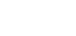 где Ki - количество привлекаемого переписного персонала (переписчики, инструкторы) в i-м муниципальном районе (городском округе), человек;

Q - общий размер субвенции, предоставляемой из федерального бюджета бюджету Иркутской области на осуществление переданных полномочий Российской Федерации по подготовке и проведению Всероссийской сельскохозяйственной переписи 2016 года, тыс. рублей;

K - количество привлекаемого переписного персонала (переписчики, инструкторы) в Иркутской области, определяемое Федеральной службой государственной статистики, человек.

Общий объем субвенций, выделяемых муниципальным районам (городским округам) в 2016 году, определяется в пределах бюджетных ассигнований, установленных федеральным бюджетом на 2016 финансовый год на осуществление переданных органам государственной власти субъектов Российской Федерации полномочий Российской Федерации по подготовке и проведению Всероссийской сельскохозяйственной переписи 2016 года.